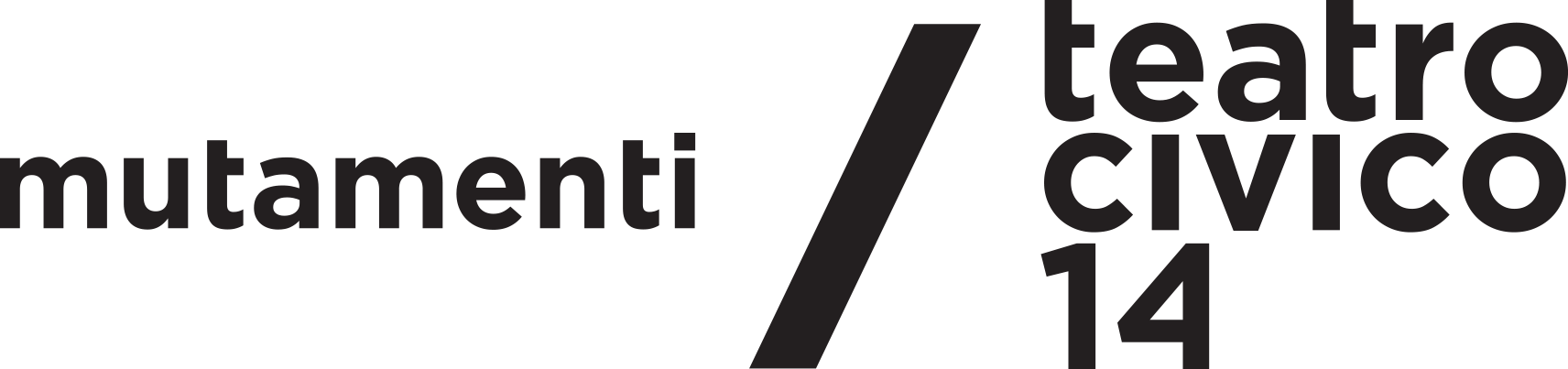 COORDINATE TEATRALI stagione teatrale 2019/2020 x/prosa > 05 ottobre, 20:00 | 06 ottobre, 19:00Mutamenti/Teatro Civico 14 / Alessandra AsuniSTANZA SEGRETAdi e con Alessandra Asuni drammaturgia delle immagini Alessandro Papay/evento > 19 ottobre, 20:00 | 20 ottobre, 19:00L’AMORE È BELLO, L’AMORE FA SCHIFO (E LE DONNE IN SHAKESPEARE)di e con Emanuele Tirelli musiche in scena di Ciro Staro illustrazioni di Giuseppe Cristiano
z/famiglia > 27 ottobre, 11:00 I TeatriniLE FAVOLE DELLA SAGGEZZAuno spettacolo di Giovanna Facciolo da Esopo, Fedro e La Fontainecon Adele Amato de Serpis e Melania Balsamo percussioni dal vivo Dario Mennellamaschere e oggetti di scena Marco Di Napoli luci Paco Summontex/prosa > 02 novembre, ore 20:00
Compagnia Licia LaneraMAMMAdi Annibale Ruccello con, regia e spazio Danilo Giuvaconsulenza artistica Valerio Peroni e Alice Occhiali luci Cristian Allegrini musiche e suoni Giuseppe Casamassima 
fondale Silvia Rossini organizzazione Antonella Dipierro assistente alla regia Riccardo Lacerenzacon il sostegno di Ombre – Associazione Culturale, Teatro Rossini e Assessorato alla Cultura Comune di Gioia del Collex/prosa > 16 novembre, 20:00 | 17 novembre, 19:00Teatri Uniti in collaborazione con Teatro Stabile di Napoli - Teatro nazionaleLA NEVE DEL VESUVIOdalle opere di Raffaele La Capria diretto e interpretato da Andrea Renzi produzione originale Teatro Stabile di Napoli 2015 scene Luigi Ferrigno costumi Zaira de Vincentiis disegno luci Gigi Saccomandiassistente ai costumi Elena Soria direttore di scena Domenico Pepedatore luci Fulvio Mascolo fonico Alessandro Innaro, macchinista Alessio Cusitore, materiale fonico elettrico Emmeduez/famiglia > 24 novembre, 11:00 Compagnia IdeaChiaraIL PASTICCIERE ZITTI...E L’INGREDIENTE SEGRETOtesto e regia Michele Tarallo con Michele Tarallo, Nicola D’Angelo, Valeria Impagliazzo voce Angelo Callipox/prosa > 29 novembre, 21:00 | 30 novembre, 20:00Khora TeatroLENIdi Irene Alison con Valentina Acca regia Marcello Cotugnoscenografia Sara Palmieri aiuto regia Martina Gargiuloy/evento > 06 dicembre, 21:00GRANDI DELLA LETTERATURAdi e con Antonio Pascalex/prosa > 07 dicembre, 20:00 | 08 dicembre, 19:00
Teatro SegretoIL MOTORE DI ROSELENAda un’idea di Gea Martire drammaturgia Antonio Pascalecon Gea Martire costumi Carlo Poggioli spazio scenico Rossana Giugliano progetto luci Nadia Baldix/prosa > 14 dicembre, 20:00 | 15 dicembre, 19:00Mutamenti/Teatro Civico 14 COVER 3.0da un testo di Mariastella Eisenberg  drammaturgia Luigi Imperato regia Rosario Lerromusiche Paky Di Maio scene Antonio Buonocorex/prosa > 21 dicembre, 20:00 | 22 dicembre, 19:00Casa del ContemporaneoPLAY DUETTda Basile a Moscato, da Viviani a Iacobelli di e con Tonino Taiuti e Lino Musella musiche dal vivo Marco Vidino z/famiglia > 25 e 26 dicembre, 19:00 | 28 dicembre, 20:00 | 29 dicembre, 11:00Mutamenti/Teatro Civico 14 BIANCA, NEVE E I TRE SETTE NANIliberamente ispirato a Biancaneve e i sette nani dei Fratelli Grimmscritto e diretto da Roberto Solofria con Roberto Solofria, Antimo Navarra, VIncenzo Bellaiuto, Martina Porfidiascene Antonio Buonocore costumi Alina Lombardi musiche Paky Di Maio luci Marco Ghidelliillustrazioni Valentina Piscopo testi canzoni Laura Bova e Roberto Solofria 
organizzazione Ilaria Delli Paoli e Napoleone Zavattoy/evento > 29 dicembre10 VOLTE CIVICO 14y/evento > 03 gennaio, 21:00GRANDI DELLA LETTERATURAdi e con Antonio Pascalez/famiglia > 05 gennaio, 11:00 La Mansarda - Teatro dell’OrcoLA BEFANA VIEN DI NOTTE...drammaturgia Roberta Sandias regia Maurizio Azzurro scene Francesco Felaco e Anna Roviellocostumi Martina Picciola con Roberta Sandias, Ivan Graziano, Giorgia Maria D’Isa, Pasquale D’Orsoy/evento fuori sede > 11 gennaio, 21:00, al Teatro Izzo (CE)Mutamenti/Teatro Civico 14 e Inside The ProjectINSIDE DOVE TUTTO È SOGGETTIVOun progetto di Paky Di Maio e Luigi Iaconox/prosa > 18 gennaio, 20:00 | 19 gennaio, 19:00Teatro InsaniaMAMMA, MÀ! ATTO UNICO PER ATTRICE SOLAdi Massimo Andrei regia Gennaro Silvestro con Daniela Ioiax/prosa > 25 gennaio, 20:00 | 26 gennaio, 19:00Fondazione Sipario ToscanaQUASI NATALEun progetto di Teatrodilina scritto da Francesco Lagi regia Francesco Lagicon Anna Bellato, Francesco Colella, Silvia D'Amico, Leonardo Maddalenadisegno suono Giuseppe D’Amato scenografia Salvo Ingala costumi Andrea Cavalletto 
realizzazione scenica Alessandra Agresti luci Martin E. Palma x/prosa > 02 febbraio, 19:00ElsinorAMLETOda William Shakespeare di e con Michele Sinisiy/evento fuori sede > 08 e 09 febbraio, al Hotel Royal Caserta (CE)Mutamenti/Teatro Civico 14 / NTS’ Nuovo Teatro SanitàDO NOT DISTURB TEATRO IN ALBERGOun progetto di Mario Gelardi e Claudio Finelli in collaborazione con il NTS’ Nuovo Teatro Sanitàz/famiglia > 09 febbraio, 11:00 Mutamenti/Teatro Civico 14IN VIAGGIO NELL’ALTRO MONDOinterpreti Martina Porfidia, Vincenzo Bellaiuto, Alina Shost, Valentina Piscoporegia Luigi Imperato e Roberto Solofria testo Luigi Imperatocostumi New Hope scene Antonio Buonocorex/prosa > 16 febbraio, 19:0020 Chiavi TeatroPAURA E DELIRIOdi e con Ferdinando Vaselli e Alessia Berardi aiuto regia Marianna Arbia musiche Sebastiano Forte luci Gianni Staropolix/prosa > 23 febbraio, 19:00Carullo Minasi / La Corte OspitaleDELIRIO BIZZARROdi e con Giuseppe Carullo e Cristiana Minasiscene e costumi Cinzia Muscolino scenotecnica Pierino Botto disegno luci Roberto Bonaventuraaiuto regia Veronica Zito, Eleonora Bovo collaborazione artistica Ivana Parisi, Simone Carullo, Giovanna La Maestrae con la collaborazione del Centro Diurno di Salute Mentale “Il Camelot”, del Teatro Vittorio Emanuele e della “Casa del Con” di Messinax/prosa > 07 marzo, 20:00 | 08 marzo, 19:00Virus TeatraliTRE. LE SORELLE PROZOROVliberamente tratto da Tre Sorelle di Anton Cechov adattamento e regia Giovanni Meolacon Roberta Astuti, Sara Missaglia, Chiara Vitiello assistente alla regia Annalisa Mielex/prosa > 21 marzo, 20:00 | 22 marzo, 19:00Vulìe TeatroMINE CONFERENZA STANCA SUL MELODRAMMA AMOROSOdi e con Michele Brasilio e Marina Cioppaz/famiglia > 29 marzo, 11:00 
Il Teatro nel BauleALL’OMBRA DI UN GROSSO NASOLA STORIA DI CYRANO DE BERGERACcon Simona Di Maio e Sebastiano Coticelli drammaturgia Simona Di Maioregia Simona Di Maio e Sebastiano Coticellix/prosa > 04 aprile, 20:00 | 05 aprile, 19:00
Progetto NevrotikaNEVROTIKA VOL 7-8-9scritto e diretto da Fabiana Fazio con Fabiana Fazio, Valeria Frallicciardi, Giulia Musciaccoaiuto regia Angela Carrano progetto grafico Annachiara Iannone ufficio stampa Gabriella Galbiatix/prosa > 25 aprile, 19:00 | 26 aprile, 19:00Argot produzioni / Teatro Eliseo / Nest - Napoli Est TeatroNON PLUS ULTRASuno spettacolo di Adriano Pantaleo e Gianni Spezzano con Adriano Pantaleo drammaturgia e regia Gianni Spezzano
scene Vincenzo Leone costumi Giovanna Napolitano luci Giuseppe Di Lorenzoassistente alla regia Raffaella Nocerino contributi multimediali e foto di scena Carmine Luinocollaborazione alla drammaturgia Adriano Pantaleo organizzazione Carla Borrelli un ringraziamento a La Corte Ospitaley/evento > 10 maggio, 19:00
AttoDueL’EMOZIONE DEL PUDOREconferenza-spettacolo a cura di Massimiliano Civica